Please fill in this form as completely as possible, be especially careful to have your players contact info correct.  The 2017 Kansas Shrine Bowl game is July 29th in El Dorado. Nominations are not limited, if extra space is needed please make an additional copy, but limit remarks as we are restricted on amount of information we send to the media voters.              The selection committee may not select players who have not been nominated and may select only 1 player per school.NOMINATION DEADLINE IS NOON, DECEMBER 1st 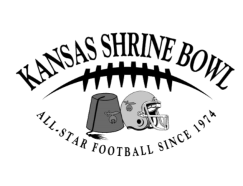 Coach's Signature __________________________________________Coach's e-mail _____________________________________________Coach's Home or Cell Phone __________________________________School/Class (8man/1A-6A) __________________________________Local Newspaper/Contact Email_______________________________To be eligible players must be nominated by their coach or athletic director, must graduate with their class (spring of 2017) and must have played in FOUR games during 2016 season. Nominees should represent the Kansas Shrine Bowl, their team, school and community well.Forms can be returned by MAIL, FAX, or EMAIL to: Kansas Shrine Bowl 9080 Parkhill Street Lenexa, KS 66215. Phone: 913-602-8656 Toll: 800-530-5524 Fax: 913-602-8658 Email: ksbsecretary@outlook.comNomination #1Nomination #2Nomination #3Nomination #4NameHome AddressCity/ ZipPhone – Cell/HomeEmail40 TimeHt/WtMain PositionOff./Def. PositionSpecialtyPlay in 4 gamesRecruited byNotesCoachability (1 low–5 high)Athleticism  (1 low-5 high)Character (1 low-5 high)